Compare and order (denominator)Colour the bar models to show the fractions.14201	Write < , > or = to compare the fractions. 9 Use the bar models to help you.	10a)1	35	5	4535	4	47	7Use the bar models to sort these fractions in order from greatestto smallest.4	34	4	14	9 20	10d)3	78	8	greatest4	35	4smallestc) Order the fractions from smallest to greatest.What do you notice about your answers?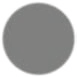 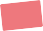 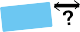 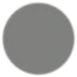 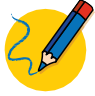 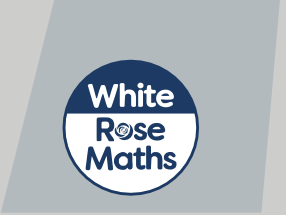 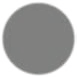 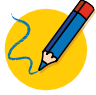 Complete the sentence.When the denominators are the same, the  	 the numerator, the	the fraction.smallestgreatest© White Rose Maths 2019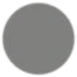 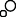 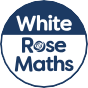 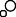 Amir is comparing the fractions 4 and  3 15	10Explain Amir’s method.Ron and Rosie are practising penalties.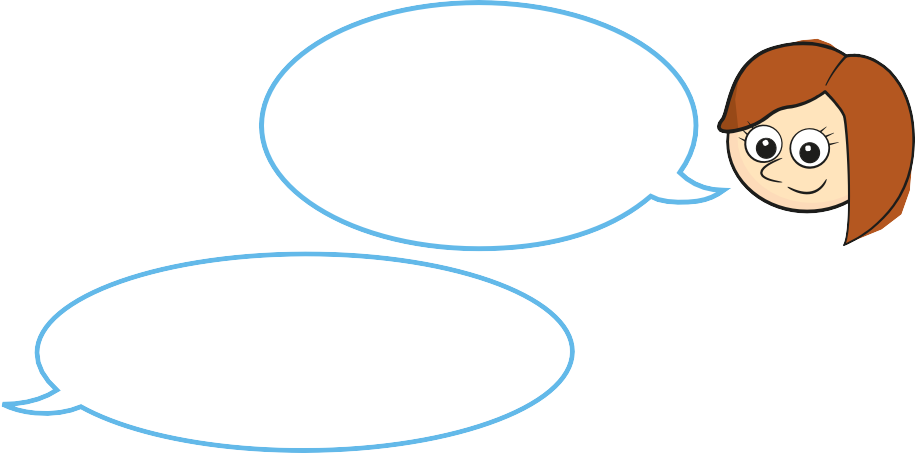 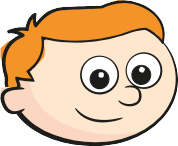 Compare fractions to explain who should take penalties for the school team.Colour the bar models to compare 34and  6 101	Use strips of paper to represent the fractions and complete the sentences.Write < , > or = to complete the statement.1 , 1 and 13	5	6The smallest fraction isThe greatest fraction isWhich is the greatest fraction? Circle your answer.b)	2 , 2and3	5The smallest fraction isThe greatest fraction isHow do you know?3 , 3 and 33	5	6Write < or > to compare the fractions.The smallest fraction isThe greatest fraction isa)	1	17	9d)	11	1112	11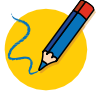 What do you notice about your answers?Complete the sentence.When the	are the same, the  	 the denominator, the		the fraction.b)	4	45	7c)e)f)	1075310740© White Rose Maths 2019Explain how can you compare 23and 45using the samenumerator rule.Complete the sentence to compare 23and 45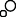 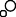 is greater thanScott scored 20 out of 24 in a game. Dani scored 5 out of 7Compare their scores.Explain who you think did best and why.